บันทึกข้อความ
ส่วนราชการ ………………………………………………………………..……………………………………………………………………..  ที่  .................................................................................. วันที่  ………………………………………………..………………..เรื่อง    ……………………………………………………………………………………………………………………………………….………          ………………………………………………………………………………………………………………………………………………..เรียน   ………………………………………………………………………………………………………………………………………………..		ข้าพเจ้า นายยุทธนา รัตนสุวรรณ ตำแหน่ง อาจารย์ กลุ่มสาระการเรียนรู้วิทยาศาสตร์ได้เข้าร่วมโครงการอบรมเชิงปฏิบัติการ “โครงการการสร้างแรงบันดาลใจ ความเชื่อ การทำงานร่วมกันที่จะพัฒนานักเรียนและโรงเรียน ก้าวไปสู่สากล”  ในวันที่ 17 ตุลาคม 2562  ณ ประชุมพาณิชยกุล โรงเรียนสาธิตมหาวิทยาลัยราชภัฏสวนสุนันทา		บัดนี้ การอบรมได้เสร็จเรียบร้อยแล้ว ข้าพเจ้าขอรายงานผลการอบรม ดังต่อไปนี้		การเข้าร่วมโครงการอบรมเชิงปฏิบัติการ “โครงการการสร้างแรงบันดาลใจ ความเชื่อ การทำงานร่วมกันที่จะพัฒนานักเรียนและโรงเรียน ก้าวไปสู่สากล” ได้รับความรู้ดังนี้		  - แนวทางการเข้าสู่ตำแหน่งทางวิชาการของบุคลากรโรงเรียนสาธิตฯ		  - แนวทางการเข้าสุ่ตำแหน่งพนักงานประจำของบุคลากรโรงเรียนสาธิตฯ 		  - การสร้างแรงบันดาลใจในการทำงานของบุคลากรในโรงเรียนสาธิตฯ		  - การพัฒนาโรงเรียนและนักเรียนเพื่อสู่ระดับสากล		  - การพัฒนาคุณภาพของโรงเรียนและบุคลากรของโรงเรียนสาธิตฯ		ข้าพเจ้าจะนำความรู้ ความสามารถ ประสบการณ์ ทักษะ หรืออื่น ๆ ที่ได้รับในการเข้าร่วมโครงการในครั้งนี้ มาเพื่อพัฒนางานของหน่วยงานในด้านการจัดการเรียนการสอนวิชาวิทยาศาสตร์ที่มุ่งเน้นให้ นักเรียนได้คิดวิเคราะห์ และได้ลงมือปฏิบัติจริง เพื่อเสริมสร้างการเรียนรู้ให้ดียิ่งขึ้น 								  จึงเรียนมาเพื่อทราบ							ลงชื่อ ............................................ ผู้รายงาน 							      (นายยุทธนา รัตนสุวรรณ) 								   ตำแหน่ง อาจารย์ภาพกิจกรรม “โครงการการสร้างแรงบันดาลใจ ความเชื่อ การทำงานร่วมกันที่จะพัฒนานักเรียนและโรงเรียน ก้าวไปสู่สากล”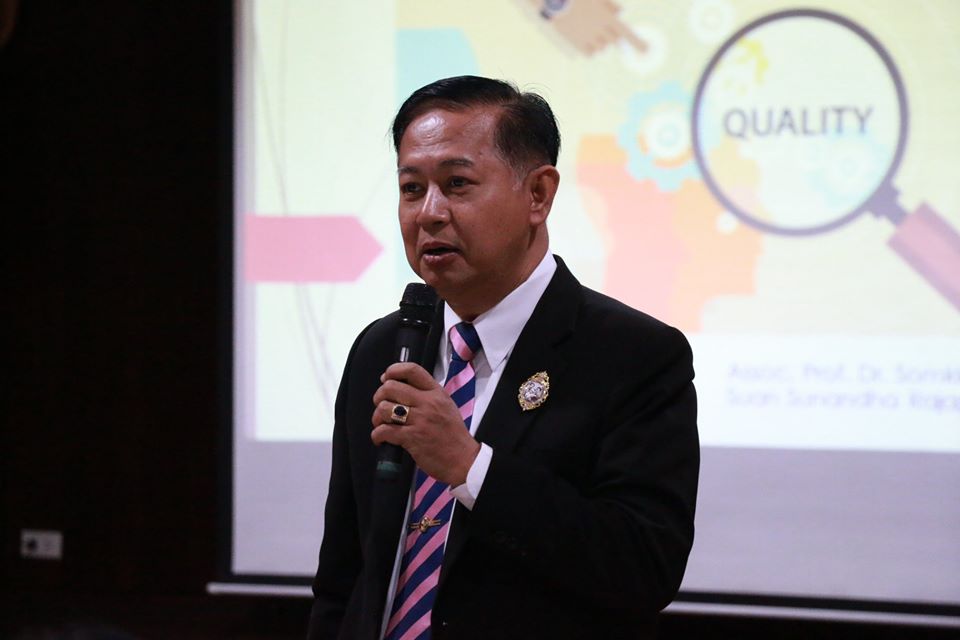 